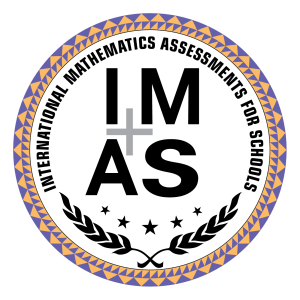 PHIẾU ĐĂNG KÝ THAM DỰ KỲ THI IMAS 2018 – 2019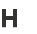 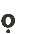 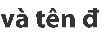 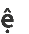 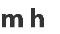 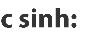 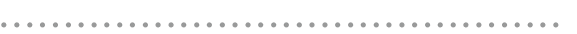 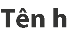 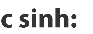 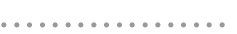 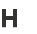 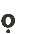 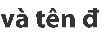 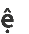 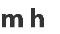 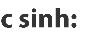 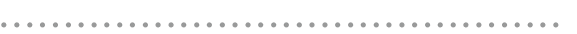 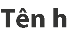 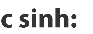 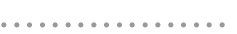 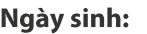 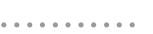 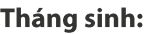 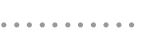 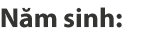 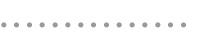 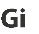 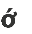 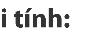 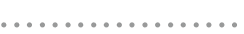 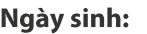 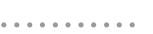 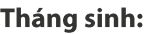 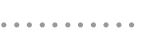 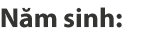 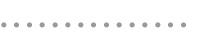 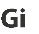 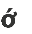 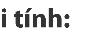 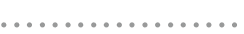 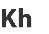 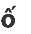 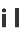 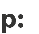 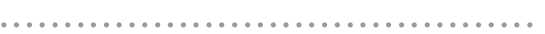 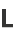 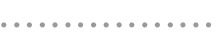 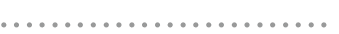 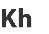 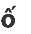 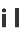 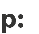 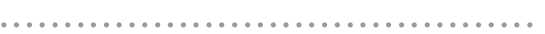 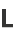 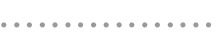 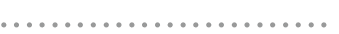 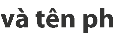 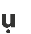 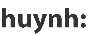 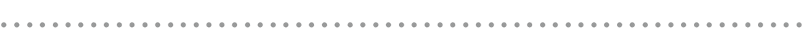 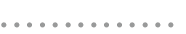 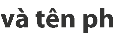 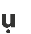 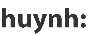 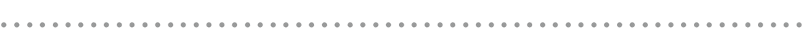 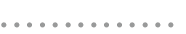 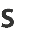 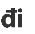 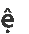 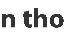 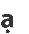 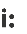 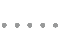 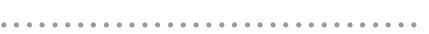 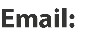 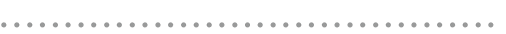 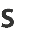 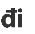 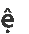 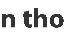 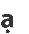 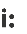 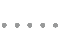 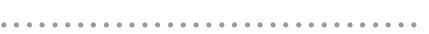 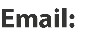 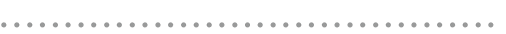 Lưu ý: Phụ huynh hoàn thiện các thông tin và gửi Phiếu đăng kí tham dự kỳ thi IMAS 2018 – 2019 kèm lệ phí thi cho giáo viên chủ nhiệm trước ngày …./…./2018.   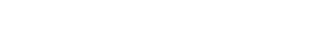 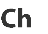 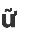 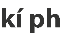 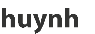 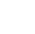 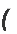 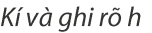 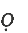 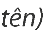 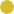 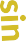 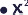 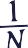 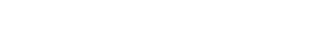 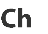 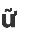 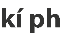 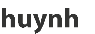 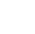 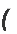 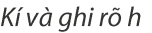 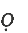 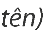 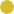 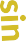 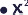 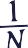 